УО «Белорусский государственный экономический университет»Институт социально-гуманитарного образованияКафедра политологии.23 декабря 2020 г.проводит Международную научно-практическую конференцию«СОВРЕМЕННАЯ ПОЛИТИЧЕСКАЯ НАУКА О ТРАЕКТОРИЯХ РАЗВИТИЯ ГОСУДАРСТВА, БИЗНЕСА И ГРАЖДАНСКОГО ОБЩЕСТВА»К участию в конференции приглашаются ученые-исследователи, эксперты и практики в сферах государственного управления, бизнеса, общественной политики, а также аспиранты, магистранты и студенты социально-гуманитарных специальностей.Проблемное поле конференции:Политическая теория в структуре современного социально-гуманитарного знания.Трансформация и модернизация политических и экономических систем в XXI веке: опыт и перспективы.Государственные институты и их эффективность в XXI веке.Государство и гражданское общество: от конфронтации к сотрудничеству.Современная публичная политика и публичная сфера.Информационно-цифровые технологии в современном политическом процессе.Теория и практика GR в мировом и евразийском политико-экономическом пространстве.Политические и экономические вызовы глобализации и регионализации мирового порядка.«Первый шаг в науку»: молодежный взгляд на проблемы развития современного государства, бизнеса и гражданского общества.Рабочие языки конференции – русский, белорусский, украинский, английский.По итогам работы конференции планируется издание сборника материалов (электронная и печатная версии).Условия участия в конференции:Для участия в конференции необходимо В СРОК ДО 20 ДЕКАБРЯ 2020 г. прислать заявку и тезисы доклада на адрес politology.bseu@gmail.com. При отправке в теме письма указать пометку «На Конференцию».или пройти электронную регистрацию заполнив форму по ссылке: https://forms.gle/gjJDiEc4WtHo6dFJ9Форма проведения конференции: заочно-дистанционная (на платформе Zoom).Стоимость участия в работе конференции и публикация в электронном сборнике: бесплатно. Все участники конференции получат электронные сертификаты.Стоимость публикации в печатном сборнике материалов конференции будет определена после уточнения издательских расходов и сообщена участникам в ответном письме-приглашении (после сбора заявок).Отправляя текст доклада, автор соглашается с тем, что он может быть опубликован в печатных изданиях и размещен на веб-сайте БГЭУ, а также с тем, что оргкомитет может по своему усмотрению внести в текст редакторские правки или сокращения без искажения авторской позиции и логики аргументации.Оргкомитет не принимает к рассмотрению заявки и тезисы:содержащие неполные сведения об авторах, а также без текста тезисов;не соответствующие тематике конференции;не соответствующие требованиям к оформлению печатной работы, а также существенно превышающие заданный объем.Участникам, чьи заявки прошли отбор, будет выслано официальное приглашение.Для справок: +375 17 209-88-59 (с 9.00 до 18.00) - кафедра политологии БГЭУ; 	viber: +375(29)868-05-90 (Казак Олег Генадьевич).	e-mail: kp@bseu.by  politology.bseu@gmail.com	наши соц.сети: vk.com/politology_bseu fb.com/politology.bseuПРАВИЛА ОФОРМЛЕНИЯ ТЕЗИСОВ ДОКЛАДАОбъем тезисов: не более 10 000 печатных знаков, включая пробелы (до 4-х стр.)Параметры страницы: Формат А4, поля 2 см со всех сторон.Параметры шрифта: Times New Roman, размер 14, междустрочный интервал – одинарный.Параметры абзаца: Заголовок: выравнивание по центру. Авторы: выравнивание по правому краю. Текст тезисов: выравнивание по ширине, отступ первой строки 1 см. Автоматические переносы не допускаютсяОформление ссылок: Список источников приводится в конце текста. Ссылки на источник в тексте указываются в квадратных скобках: номера источника и номер страницы (например: [2, с.5]). Библиографический список источников размещается в алфавитном порядке. Оформление библиографии – в соответствии с требованиями ВАК Беларуси.Важно: Текст тезисов присылается отдельным файлом в формате docx или doс. Файл доклада должен содержать фамилию автора и слово «тезисы» через пробел (например: «Иванов_тезисы.docx»).ЗАЯВКАна участие в международной научно-практической конференции «СОВРЕМЕННАЯ ПОЛИТИЧЕСКАЯ НАУКА О ТРАЕКТОРИЯХ РАЗВИТИЯ ГОСУДАРСТВА, БИЗНЕСА И ГРАЖДАНСКОГО ОБЩЕСТВА(23 декабря 2020, БГЭУ, Минск)Важно: Заявка оформляется в виде отдельного файла в формате doc или docx.Файл заявки должен состоять из фамилии автора и слова «заявка» через пробел (например: «Иванов_заявка.docx»).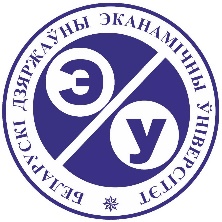 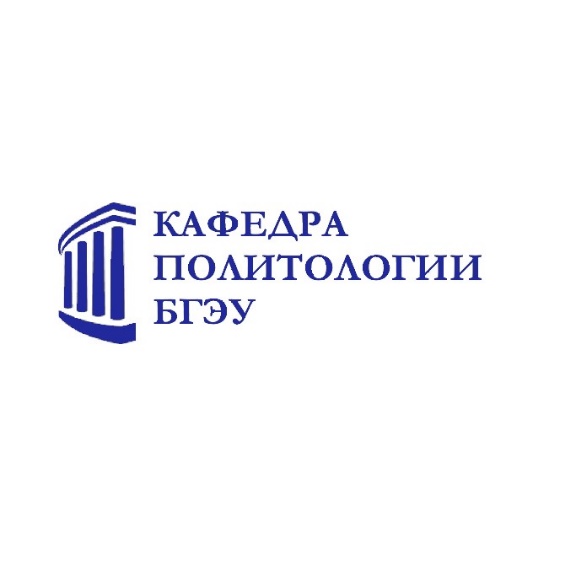 ОБРАЗЕЦ ОФОРМЛЕНИЯ ТЕЗИСОВИ.И.Иванов, доцентivanov@gmail.comБГЭУ (Минск)ВЗАИМОДЕЙСТВИЕ ГОСУДАРСТВА И БИЗНЕСАТекст текст текст текст текст текст текст текст текст текст текст текст текст текст текст текст текст текст текст текст текст текст текст текст текст текст текст текст текст текст текст текст текст текст текст текст текст текст текст текст текст текст текст текст текст текст текст текст текст.Список источников:1. 2..Ф.И.О.Организация / вузДолжностьУченая степень, ученое званиеТелефон для связи (viber/мобильный, служебный, домашний)e-mailПроблемное поле конференции (из предложенных)Название тезисов